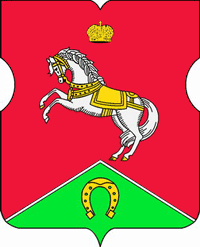 АППАРАТ СОВЕТА ДЕПУТАТОВмуниципального округаКОНЬКОВОПОСТАНОВЛЕНИЕ           28.05.2019    №         12/П________В соответствии с законом города Москвы от 21.11.2018 № 30 «О бюджете города Москвы на 2019 год и плановый период 2020 и 2021 годов», в связи с непринятием бюджета на 2019 год и плановый период 2020 и 2021 годов Советом депутатов муниципального округа Коньково, в соответствии с Уставом внутригородского муниципального образования – муниципального округа Коньково, со статьей 190 главы 21 Бюджетного кодекса Российской Федерации ввести временное управление бюджетом:1. Утвердить сводную бюджетную роспись муниципального округа Коньково на июнь 2019 года в размере, не превышающим 1/12 части бюджетных ассигнований и лимитов бюджетных обязательств в отчетном финансовом году в сумме: по доходам 2 041 700,00 (Два миллиона сорок одна тысяча семьсот рублей 00 копеек) и по расходам 2 041 700,00 (Два миллиона сорок одна тысяча семьсот рублей 00 копеек) (приложение).2. Разместить настоящее постановление на официальном сайте органов местного самоуправления муниципального округа Коньково www.konkovo-moscow.ru.3. Контроль за исполнением настоящего постановления возложить на и.о главы муниципального округа Коньково Малахова С.В.И.о. главы муниципального округа Коньково                                                                                   С. В. МалаховОб утверждении сводной бюджетной росписи муниципального округа Коньково на июнь 2019 года"Утверждаю"и.о. главы муниципального округа Коньково____________    С.В. Малахов28 мая 2019 г.Сводная бюджетная росписьбюджета муниципального округа Коньково на июнь 2019 года, плановые 2020 и 2021 гг.бюджета муниципального округа Коньково на июнь 2019 года, плановые 2020 и 2021 гг.бюджета муниципального округа Коньково на июнь 2019 года, плановые 2020 и 2021 гг.бюджета муниципального округа Коньково на июнь 2019 года, плановые 2020 и 2021 гг.бюджета муниципального округа Коньково на июнь 2019 года, плановые 2020 и 2021 гг.бюджета муниципального округа Коньково на июнь 2019 года, плановые 2020 и 2021 гг.бюджета муниципального округа Коньково на июнь 2019 года, плановые 2020 и 2021 гг.бюджета муниципального округа Коньково на июнь 2019 года, плановые 2020 и 2021 гг.тыс.рубКод главного администратора доходов бюджетаГруппа доходовПодгруппа доходов Статья/подстатья доходовСтатья/подстатья доходовЭлемент доходов Группа подвида доходовГруппа подвида доходовАналитическая группа  подвида доходов Аналитическая группа  подвида доходов Наименование доходовНаименование доходовНаименование доходов2019 год2020 год2021 годДОХОДЫДОХОДЫДОХОДЫ2 041,700010000000000000000000000000000 НАЛОГОВЫЕ и НЕНАЛОГОВЫЕ ДОХОДЫ НАЛОГОВЫЕ и НЕНАЛОГОВЫЕ ДОХОДЫ НАЛОГОВЫЕ и НЕНАЛОГОВЫЕ ДОХОДЫ2 041,700010100000000000000000000000000Налог на прибыль, доходыНалог на прибыль, доходыНалог на прибыль, доходы2 041,700010102000020000100000000110110Налог на доходы физических лицНалог на доходы физических лицНалог на доходы физических лиц2 041,700018210102010020100100000000110110Налог  на  доходы  физических  лиц  с   доходов, источником которых является налоговый агент, за исключением доходов,   в отношении которых исчисление и  уплата  налога  осуществляются в соответствии  со  статьями 227, 227.1 и 228  Налогового кодекса Российской ФедерацииНалог  на  доходы  физических  лиц  с   доходов, источником которых является налоговый агент, за исключением доходов,   в отношении которых исчисление и  уплата  налога  осуществляются в соответствии  со  статьями 227, 227.1 и 228  Налогового кодекса Российской ФедерацииНалог  на  доходы  физических  лиц  с   доходов, источником которых является налоговый агент, за исключением доходов,   в отношении которых исчисление и  уплата  налога  осуществляются в соответствии  со  статьями 227, 227.1 и 228  Налогового кодекса Российской Федерации1 879,200018210102020020200100000000110110Налог  на  доходы  физических  лиц  с   доходов, полученных  от осуществления  деятельности физическими   лицами,   зарегистрированными в качестве    индивидуальных     предпринимателей,  нотариусов,  занимающихся   частной   практикой, адвокатов,  учредивших  адвокатские  кабинеты, и  других лиц,  занимающихся  частной  практикой  в соответствии со статьей 227  Налогового  кодекса Российской ФедерацииНалог  на  доходы  физических  лиц  с   доходов, полученных  от осуществления  деятельности физическими   лицами,   зарегистрированными в качестве    индивидуальных     предпринимателей,  нотариусов,  занимающихся   частной   практикой, адвокатов,  учредивших  адвокатские  кабинеты, и  других лиц,  занимающихся  частной  практикой  в соответствии со статьей 227  Налогового  кодекса Российской ФедерацииНалог  на  доходы  физических  лиц  с   доходов, полученных  от осуществления  деятельности физическими   лицами,   зарегистрированными в качестве    индивидуальных     предпринимателей,  нотариусов,  занимающихся   частной   практикой, адвокатов,  учредивших  адвокатские  кабинеты, и  других лиц,  занимающихся  частной  практикой  в соответствии со статьей 227  Налогового  кодекса Российской Федерации150018210102030020300100000000110110Налог  на  доходы  физических  лиц  с   доходов, полученных физическими лицами в соответствии со статьей  228   Налогового кодекса Российской ФедерацииНалог  на  доходы  физических  лиц  с   доходов, полученных физическими лицами в соответствии со статьей  228   Налогового кодекса Российской ФедерацииНалог  на  доходы  физических  лиц  с   доходов, полученных физическими лицами в соответствии со статьей  228   Налогового кодекса Российской Федерации147,500Главный бухгалтер _________________________________    Ю.А. КосовченкоГлавный бухгалтер _________________________________    Ю.А. КосовченкоГлавный бухгалтер _________________________________    Ю.А. КосовченкоГлавный бухгалтер _________________________________    Ю.А. КосовченкоГлавный бухгалтер _________________________________    Ю.А. КосовченкоГлавный бухгалтер _________________________________    Ю.А. КосовченкоГлавный бухгалтер _________________________________    Ю.А. КосовченкоГлавный бухгалтер _________________________________    Ю.А. КосовченкоГлавный бухгалтер _________________________________    Ю.А. КосовченкоГлавный бухгалтер _________________________________    Ю.А. КосовченкоГлавный бухгалтер _________________________________    Ю.А. КосовченкоГлавный бухгалтер _________________________________    Ю.А. КосовченкоГлавный бухгалтер _________________________________    Ю.А. Косовченко8-495-429-59-698-495-429-59-698-495-429-59-698-495-429-59-69"Утверждаю"и.о. главы муниципального округа Коньково____________    С.В. Малахов28 мая 2019 г.Роспись по расходам муниципального округа Коньково на июнь 2019 года и  плановый период 2020 и 2021 гг. Роспись по расходам муниципального округа Коньково на июнь 2019 года и  плановый период 2020 и 2021 гг. Роспись по расходам муниципального округа Коньково на июнь 2019 года и  плановый период 2020 и 2021 гг. Роспись по расходам муниципального округа Коньково на июнь 2019 года и  плановый период 2020 и 2021 гг. Роспись по расходам муниципального округа Коньково на июнь 2019 года и  плановый период 2020 и 2021 гг. Роспись по расходам муниципального округа Коньково на июнь 2019 года и  плановый период 2020 и 2021 гг. Роспись по расходам муниципального округа Коньково на июнь 2019 года и  плановый период 2020 и 2021 гг. Роспись по расходам муниципального округа Коньково на июнь 2019 года и  плановый период 2020 и 2021 гг. Роспись по расходам муниципального округа Коньково на июнь 2019 года и  плановый период 2020 и 2021 гг. Роспись по расходам муниципального округа Коньково на июнь 2019 года и  плановый период 2020 и 2021 гг. Роспись по расходам муниципального округа Коньково на июнь 2019 года и  плановый период 2020 и 2021 гг. Роспись по расходам муниципального округа Коньково на июнь 2019 года и  плановый период 2020 и 2021 гг. Роспись по расходам муниципального округа Коньково на июнь 2019 года и  плановый период 2020 и 2021 гг. тыс.руб.КодРазделРазделПод-разделПод-разделЦелевая статьяЦелевая статьяВид расходаВид расходаЭконом. клас-цияЭконом. клас-цияНаименование показателейНаименование показателей2019 год2020 год2021 год900РАСХОДЫРАСХОДЫ2 041,70009000101Общегосударственные вопросыОбщегосударственные вопросы2 041,7000в том числе:в том числе:90001010202Функционирование высшего должностного лица субъекта РФ и муниципального образованияФункционирование высшего должностного лица субъекта РФ и муниципального образования0009000101020231А 010010031А 0100100Глава муниципального образованияГлава муниципального образования000900Фонд оплаты труда государственных (муниципальных) органов и страховые взносыФонд оплаты труда государственных (муниципальных) органов и страховые взносы000121121211211Заработная платаЗаработная плата000900122122Иные выплаты персоналу государственных (муниципальных) органов, за исключением фонда оплаты трудаИные выплаты персоналу государственных (муниципальных) органов, за исключением фонда оплаты труда000267267Социальные компенсации персоналу в натуральной формеСоциальные компенсации персоналу в натуральной форме000129129213213Начисления на оплату трудаНачисления на оплату труда00090001010303Функционирование законодательных (представительных) органов государственной власти и представительных органов муниципальных образованийФункционирование законодательных (представительных) органов государственной власти и представительных органов муниципальных образований840009000101030333А 040010033А 0400100Межбюджетные трансферты бюджетам муниципальных округов в целях повышения эффективности осуществления советами депутатов муниципальных округов переданных полномочий города МосквыМежбюджетные трансферты бюджетам муниципальных округов в целях повышения эффективности осуществления советами депутатов муниципальных округов переданных полномочий города Москвы84000900880880Специальные расходыСпециальные расходы84000296296Иные выплаты текущего характера физическим лицамИные выплаты текущего характера физическим лицам8400090001010404Функционирование Правительства Российской Федерации, высших исполнительных органов государственной власти субъектов Российской Федерации, местных администрацийФункционирование Правительства Российской Федерации, высших исполнительных органов государственной власти субъектов Российской Федерации, местных администраций1 201,700090001010404Обеспечение деятельности администрации внутригородского муниципального образования в части содержания муниципальных служащих для решения вопросов местного значенияОбеспечение деятельности администрации внутригородского муниципального образования в части содержания муниципальных служащих для решения вопросов местного значения1 201,70009000101040431 Б 010050031 Б 0100500Фонд оплаты труда государственных (муниципальных) органов и страховые взносыФонд оплаты труда государственных (муниципальных) органов и страховые взносы39100121121211211Заработная платаЗаработная плата30000900122122Иные выплаты персоналу государственных (муниципальных) органов, за исключением фонда оплаты трудаИные выплаты персоналу государственных (муниципальных) органов, за исключением фонда оплаты труда000267267Прочие выплатыПрочие выплаты000129129213213Начисления на оплату трудаНачисления на оплату труда9100900244244Прочая закупка товаров, работ и услуг для обеспечения государственных (муниципальных) нуждПрочая закупка товаров, работ и услуг для обеспечения государственных (муниципальных) нужд810,700221221Услуги связиУслуги связи1000222222Транспортные услугиТранспортные услуги11700223223Коммунальные услугиКоммунальные услуги3500225225Работы, услуги по содержанию имуществаРаботы, услуги по содержанию имущества12000226226Прочие услугиПрочие услуги404,700310310Увеличение стоимости основных средствУвеличение стоимости основных средств9800342342Увеличение стоимости материальных запасовУвеличение стоимости материальных запасов100346346Увеличение стоимости материальных запасовУвеличение стоимости материальных запасов2500900853853Уплата налогов, сборов и иных обязательных платежейУплата налогов, сборов и иных обязательных платежей000292292Прочие расходыПрочие расходы0009000808Культура, кинематографияКультура, кинематография00090008080404Другие вопросы в области культуры, кинематографииДругие вопросы в области культуры, кинематографии00090035 Е 010050035 Е 0100500Праздничные и социально-значимые мероприятия для населенияПраздничные и социально-значимые мероприятия для населения000900244244Прочая закупка товаров, работ и услуг для обеспечения государственных (муниципальных) нуждПрочая закупка товаров, работ и услуг для обеспечения государственных (муниципальных) нужд000226226Прочие услугиПрочие услуги000ИТОГО РАСХОДОВИТОГО РАСХОДОВ2 041,7000Главный бухгалтер _________________________________    Ю.А. КосовченкоГлавный бухгалтер _________________________________    Ю.А. КосовченкоГлавный бухгалтер _________________________________    Ю.А. КосовченкоГлавный бухгалтер _________________________________    Ю.А. КосовченкоГлавный бухгалтер _________________________________    Ю.А. КосовченкоГлавный бухгалтер _________________________________    Ю.А. КосовченкоГлавный бухгалтер _________________________________    Ю.А. КосовченкоГлавный бухгалтер _________________________________    Ю.А. КосовченкоГлавный бухгалтер _________________________________    Ю.А. КосовченкоГлавный бухгалтер _________________________________    Ю.А. КосовченкоГлавный бухгалтер _________________________________    Ю.А. КосовченкоГлавный бухгалтер _________________________________    Ю.А. Косовченко